Т.П. Тарасова, воспитательМБДОУ д/с №72 «Мозаика» г. БелгородаМастер класс по изготовлению настольной игры «Волшебные дощечки»Волшебная дощечка - это необыкновенная игра между ребенком и взрослым, которая позволяет в игровой форме изучение и закрепление знаний ребенка о геометрических фигурах, цифрах и буквах. А главное Вы можете ее создать своими руками из подручных средств совместно с ребенком. Эта игра для детей в возрасте от 3 до 7 лет.Цель: формирование и закрепление знаний, запоминание и изучение. Задачи: при занятии с волшебной дощечкой у детей развивается память, моторика рук, усидчивость и фантазия ребенка.Для изготовления волшебных дощечек нам понадобится: 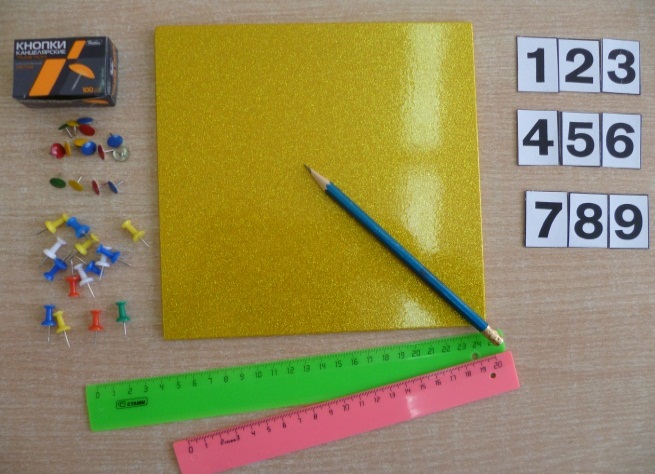 - карандаш, - линейка, - дощечка размером 20х20 см, - самоклеящаяся цветная бумага, - канцелярские кнопки разных цветов, - распечатанные цифры размером до 3 см,  -  резинки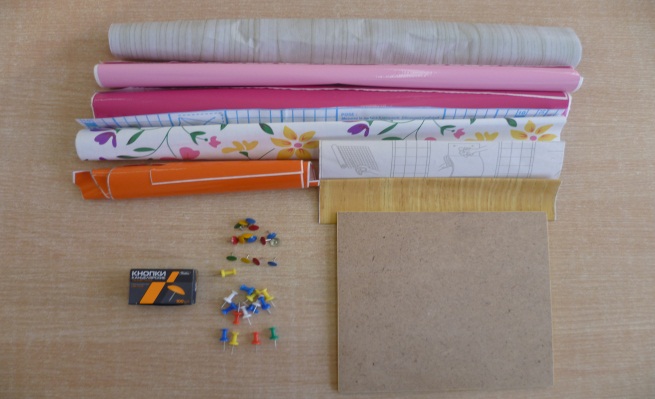 Приступим к изготовлению дощечек:Берем дощечку и наклеиваем на нее самоклеящуюся бумагу понравившегося Вам цвета.	Приклеиваем на дощечку подготовленные цифры на одинаковом расстоянии друг от друга и прикрепляем канцелярские кнопки, как показано на рисунке.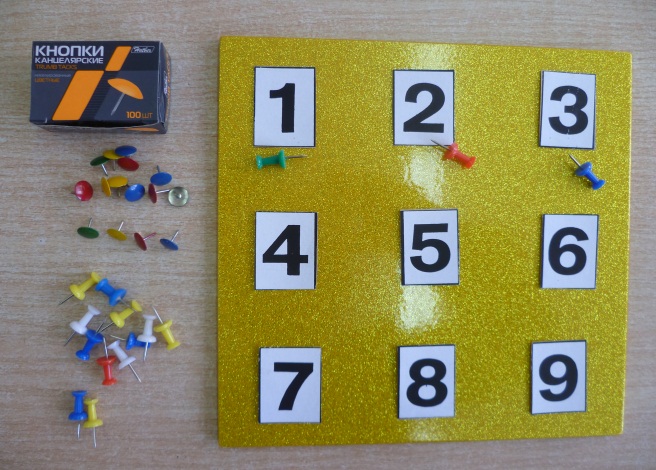 Аналогичным образом можно создать дощечку без цифр.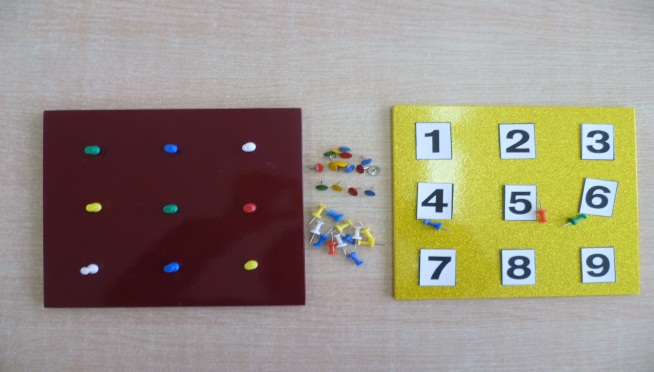 Вот какие красивые и разноцветные дощечки получились у меня.	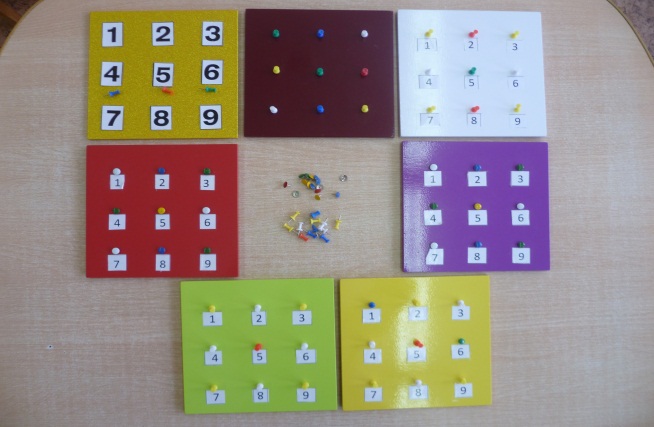 С помощью резинок, Вы можете создавать различные геометрические фигуры, буквы и цифры совместно с ребенком, как показано на рисунке.	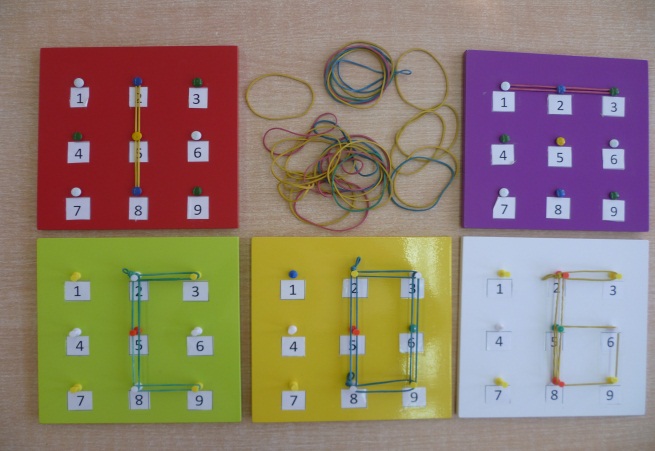 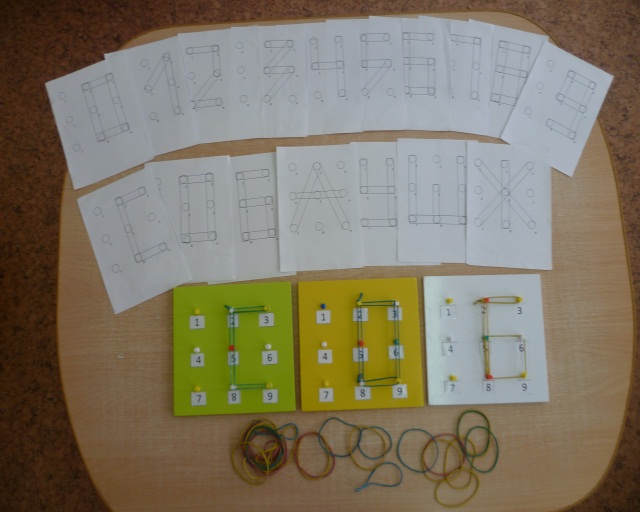 Распечатав и подготовив трафареты на листах А 4, заниматься и играть для ребенка станет гораздо интереснее, так как с помощью трафаретов ему предоставлено больше самостоятельности.Эта игра позволяет в игровой форме обучать детей. Играйте с удовольствием! 